利用課題申請書（成果公開無償利用事業）　申請日　　年　　月　　日公益財団法人　科学技術交流財団あいちシンクロトロン光センター所長　殿　　　　　　　　　　　　（申請者）住　　所　　　　　　　　　　　　　　　　所属機関　　　　　　　　　　　　　　　　氏　　名※ 利用課題終了日から50日以内に成果報告書（様式第4号の2）の提出が必要です。●申請者兼利用責任者及び利用実験者の連絡先の取り扱いについて記載頂いた連絡先については、当センターが利用促進のために実施する各種事業のご案内の他、利用者のご意見・ご要望を伺うアンケート調査に使用する場合があります。20221201 利用区分□ 産業利用注：該当する利用区分を「■」に変更してください。　利用区分□ 産学連携利用注：該当する利用区分を「■」に変更してください。　利用区分産学連携利用の場合の連携する企業名産業分野□素材（金属・高分子） □環境・エネルギー　□エレクトロニクス□製薬・日用品　　　　 □その他（　　）□素材（金属・高分子） □環境・エネルギー　□エレクトロニクス□製薬・日用品　　　　 □その他（　　）利用課題名（採択後はこの利用課題名で利用申込してください） （注：利用方法と試料名を入れるなど実験内容が客観的に把握できる利用課題名としてください。）利用課題名（採択後はこの利用課題名で利用申込してください） （注：利用方法と試料名を入れるなど実験内容が客観的に把握できる利用課題名としてください。）利用課題名（採択後はこの利用課題名で利用申込してください） （注：利用方法と試料名を入れるなど実験内容が客観的に把握できる利用課題名としてください。）利用課題名（採択後はこの利用課題名で利用申込してください） （注：利用方法と試料名を入れるなど実験内容が客観的に把握できる利用課題名としてください。）2.利用者（注: 利用者の氏名等は、実験に参加するメンバーを記入してください。2.利用者（注: 利用者の氏名等は、実験に参加するメンバーを記入してください。2.利用者（注: 利用者の氏名等は、実験に参加するメンバーを記入してください。2.利用者（注: 利用者の氏名等は、実験に参加するメンバーを記入してください。氏　名所属機関役職（学生の方は学年）12343.実験の全体概要3.実験の全体概要（注：①背景、②本実験の狙いと特色、③取り組み状況、④達成目標、⑤実験方法、⑥期待される成果をそれぞれ項目別にご記入ください。）4.ビームライン名及び測定手法4.ビームライン名及び測定手法（注：複数のビームライン利用が可能です。）5.利用希望シフト数5.利用希望シフト数合計　　　　　　　　　シフト6.利用計画6.利用計画（注：どの時期に、どのビームラインを、どの程度のシフト数を利用予定かご記入ください。）７．課題の評価項目産業的、社会的重要性とシンクロトロン光利用の必要性（注：産業的、社会的重要性とシンクロトロン光利用の必要性についてご記入ください。）７．課題の評価項目新たな試みや独自の試み（注：目的あるいは実験技術についての新たな試み、独自の試みをご記入ください。）７．課題の評価項目有償利用(自主事業)への発展性（注：有償利用への発展性とそれによる新たな展開（実験手法や成果など）の可能性についてご記入ください。）７．課題の評価項目事業化・実用化の可能性（注：産業育成上の価値と実用化・事業化に結びつく可能性についてご記入ください。）７．課題の評価項目産業への貢献・波及効果（注：産業競争力の強化への期待度、中小企業への貢献・波及効果についてご記入ください。）9.持込試料及びその他の物質（測定試料、化学薬品、ガス等）・全ての持込試料及びその他の物質について、以下の全ての事項を記入してください。・実験終了後、持込試料及びその他の物質はお持ち帰りください。・申込者の所属機関の安全基準を満たしていることが必要です。・他の実験者および当センター職員の安全確保のため、又は法令に準拠し、当センターの判断で持込みを制限することがありますので、ご承知おきください。・持込み後は、センターの化学薬品取扱細則及びその他関係規程等を遵守し、当該薬品実験廃棄物を適切に取り扱うものとします。・生きた動物、微生物、密封放射性物質等の持込みはできません。・保護具をお持ちくださいますようお願いします。（注：以下の例に従って記入のこと。行数不足時は要追加。）10. 利用を希望する当センターの装置、器具等11．持込装置、器具等（記憶媒体等はウイルスチェック済のものであること）装置・器具名仕様※安全対策11．持込装置、器具等（記憶媒体等はウイルスチェック済のものであること）12．特記事項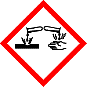 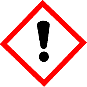 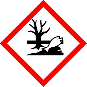 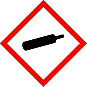 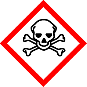 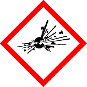 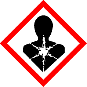 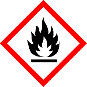 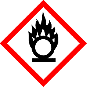 